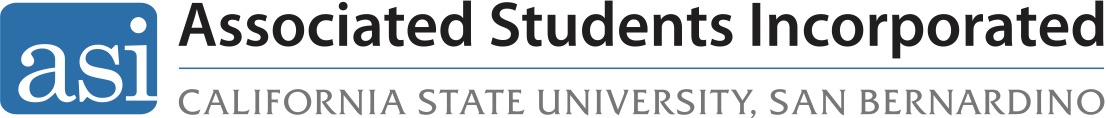 Personnel Policies Adopted Per BD 15-21 | March 2, 2021SECTION 1 – GENERAL POLICIES INTRODUCTIONThe Associated Students, Incorporated personnel procedures and practices set forth in these personnel policies are subject to modification without notice. It is not an employment contract or a legal document. Except for the employment-at-will standard, Associated Students, Inc. reserves the right to revise, supplement, or rescind any of the provisions of these policies. Any revisions, however, will be effective only if approved in writing by the Board of Directors.  Furthermore, other Associated Students, Inc. personnel policies or benefits may be revised from time to time as appropriate. Each employee of Associated Students, Inc. can assist in keeping Associated Students, Inc. personnel programs up to date by notifying management whenever problems are encountered or improvements can be made in the administration of Associated Students, Inc. personnel policies.  When the need for a new or revised standard policy presents itself, submit the recommendation to the Executive Director for consideration.ADMINISTRATIONIt is the responsibility of the Associated Students, Inc. Executive Director and the Associated Students, Inc. Board of Directors to review and approve the policies contained herein. The Executive Director may make proposals regarding these policies to the Personnel Committee. The Personnel Committee has the responsibility to propose and recommend such changes as may be required to the Associated Students, Inc. Board of Directors for approval.EMPLOYMENT AT WILLBoth the employee of whatever status and Associated Students, Inc. have the right to terminate employment at any time, with or without advance notice, with or without cause. This is called “employment at will.”  No officer, employee, agent, representative, spokesperson, or committee or subcommittee of Associated Students, Inc., in essence no one, other than the Associated Students, Inc. Board of Directors has the authority to alter this status, to enter into an agreement for employment for a specified period or to make any agreement contrary to this policy. Any change in the at will status of employees must be in writing and approved by the Associated Students, Inc. Board of Directors.ORIENTATIONNew employees will be given instructions regarding the functions of the organization, including duties and interrelationships.  All new employees shall acknowledge in writing by signing the Personnel Policy signature page that they have received, read, and understood the current Personnel Policies.EMPLOYMENT CATEGORIES Regular, full-time (non-student employee) Regular, full-time employees are those regularly scheduled to work 30 hours per week or more and are eligible for most benefits. Regular, full-time employees begin their employment by completing an introductory period of 90 days. Regular, full-time employees are employed at will throughout their employment.  Temporary Employee (non-student employee) Temporary employees are those employees appointed for a specific length of time, normally between 30 days and one year. Temporary employees are employed at will and will be notified of any benefits that they may be eligible to receive.	Part-time Employees (non-student employee)“Part-time” employees are those non-student employees who regularly work less than 30 hours per week.  Part-time employees are employed at will and are not eligible for benefits.	Student EmployeesStudent employees, also referred to as student assistants, office assistants, etc. are those individuals who are regularly enrolled as students at California State University, San Bernardino (CSUSB) and who meet the minimum grade point average (GPA) academic employment eligibility requirement as defined by the Associated Students, Inc. Board of Directors. Should no Associated Students, Inc. Board of Directors policy exist, Associated Students, Inc. will follow the minimum GPA policy set forth by the California State University (CSU) or CSUSB.  By definition, all appointments to this class are temporary, part-time hourly positions, and are not eligible for benefits.  Student employees are employed at will.PERSONNEL RECORDSThe Associated Students keep records concerning each employee’s employment, so it is important that personnel records are accurate and up to date.  When employees were hired, they provided us with certain information, and it is important that this information remains current because it enables us to reach employees in an emergency, to maintain benefits properly, and to compute payroll deductions.  Employees should notify the Associated Students immediately of any change in name, address or telephone number, marital status, number of dependents, beneficiary or dependents listed on an insurance policy, or any change in the person that should be notified in case of an emergency.EQUAL EMPLOYMENT OPPORTUNITY POLICYThe Associated Students is committed to a policy of equal employment opportunity including the conviction that there will not be differential treatment or harassment of persons with regard to an individual’s race, color, creed, religion, ancestry, sex, gender, gender identity, gender expression, genetic information, pregnancy, sexual orientation, age, medical condition, military service, veteran’s status, marital status, national origin, physical or mental disability, or any other status protected by federal, state or local laws. This policy applies to all employees and applicants for employment, and it applies to all aspects of employment, including recruitment, hiring, training, compensation, benefits, promotion, transfer, discipline and termination, as well as in the policies and practices governing programs or extracurricular life and activities. It is the duty of every employee to help maintain a work environment that promotes this policy. If you have a question or a concern about discrimination in the workplace, you should bring your concerns to the attention of your supervisor, or to the Executive Director. You may raise such concerns without fear of reprisal. Anyone found to be engaging in any type of unlawful discrimination will be subject to disciplinary action, up to and including termination of employment. EMPLOYEE ORGANIZATIONS POLICYAn employee has the right to join any recognized employee organization. This organization has the right to meet on campus in accordance with University policy when space is available. Generally, employees are not excused from work to attend organizational meetings.CAMPUS MEETINGS POLICYAssociated Students, Inc. employees may participate in University activities and events.  Most events are scheduled during the early evening hours or on weekends, outside the normal working hours.  Attendance at these events is considered voluntary. The Associated Students, Inc. President may, on occasion, authorize release time for employees for special events and functions that are of a universal interest and benefit to the campus.  In order to facilitate and accomplish campus and Associated Students, Inc. business, the Associated Students, Inc. President may establish and authorize committees either on a standing or ad hoc basis.  Committees structured to meet the business needs of the University and Associated Students, Inc. may function during normal working hours. Participation on such committees will be considered work time. Informal organizations and groups may be established for social, recreational or other objectives or association.  Groups that are established for these purposes may utilize University facilities by following established scheduling procedures. Attendance at these group functions is not considered part of an employee's regular work schedule or workday. All such functions should be scheduled outside of regular working hours. Groups or organizations desiring clarification of this policy should address questions through their supervisor or administrator.UNLAWFUL HARASSMENT POLICYThe Associated Students is committed to providing a work and educational environment that is free of sexual harassment, as well as other unlawful harassment based on such factors as race, color, creed, religion, ancestry, sex, gender, gender identity, gender expression, genetic information, pregnancy, sexual orientation, age, medical condition, military service, veteran’s status, marital status, national origin, physical or mental disability, or any other status protected by federal, state or local laws.  In keeping with this commitment, the Associated Students maintains a strict policy that prohibits unlawful harassment of employees, applicants, unpaid interns, volunteers, and others by managers, supervisors, or co-workers, and unlawful harassment of students by employees of the Associated Students, as well as by teachers, coaches, counselors and peer advisors.  Visitors to the campus, and workers employed by the University, by other auxiliaries, or by other public or private organizations engaged in business with the Associated Students, are expected to comply with this policy. The purpose of this policy is to: (1) familiarize the Associated Students’ employees with the definition of unlawful harassment and the forms it can take; (2) confirm that unlawful harassment will not be tolerated and is contrary to the standards of conduct expected and required of the Associated Students’ employees; and (3) make clear that employees who engage in unlawful harassment are subject to disciplinary action which may include discharge. Definition of HarassmentFor the purposes of this policy, unlawful harassment means harassment on the job that is in fact prohibited by provisions of state or federal law applicable to the Associated Students at the time the harassment occurs.  Subject to this general definition, unlawful harassment may include unwelcome verbal, physical or visual conduct that unreasonably interferes with an employee’s or student’s performance, or that creates an intimidating, offensive or hostile working or educational environment. This may occur where: Submission to the conduct is explicitly or implicitly made a term or condition of an individual’s employment or education. Submission to or rejection of the conduct by the individual is used as the basis of employment or educational decisions affecting the individual. The conduct has the purpose or effect of having a negative impact upon the individual’s work performance or of creating an intimidating, hostile or offensive work or educational environment.Under most circumstances, harassment refers to the type of conduct that is pervasive, repetitive, and that is sufficiently severe to alter the conditions of an employee’s employment or a student’s education or employment.  It also may refer to a single incident that is sufficiently outrageous or harmful, in and of itself, that it substantially alters the conditions of an employee’s employment or interferes with that individual’s ability to perform job related responsibilities.  No employee, intern, volunteer, or applicant should be subjected to unsolicited and unwelcome sexual overtures, nor should any employee or applicant be led to believe that an employment opportunity or benefit will in any way depend upon “cooperation” of a sexual nature.Employees also should not confuse harassment with supervision.  Supervisors have the right and responsibility to define the job that they want an employee to perform, as well as the manner in which an employee must perform that job. Thus, close supervision of an employee (which includes, but is not limited to, counseling and warnings about job performance, inappropriate conduct, or other performance issues) is not considered to be an example of unlawful harassment.Examples of HarassmentHarassment may take many forms and will vary with the particular circumstances. Examples of unlawful sexual harassment prohibited by this policy may include, but are not limited to, the following:  unwanted flirtations, advances and/or propositions of a sexual nature; deprecating remarks, insults, humor, jokes and/or anecdotes that belittle or demean an individual’s body or clothing; unwelcome and/or offensive displays of sexually suggestive objects or pictures; unwelcome and offensive touching, such as patting, pinching, hugging or repeated brushing against an individual’s body; sexual assault; and/or suggestions that submission to or rejection of sexual advances will affect decisions regarding such matters as an individual’s work assignments, status, salary, benefits or other terms or conditions of employment.Conduct that is part of a consensual relationship is not considered harassment. Nevertheless, a prior consensual relationship does not permit subsequent unwelcome or unwanted harassment. Sexual harassment also can occur between employees, applicants, interns, or volunteers of the same or different genders. It is unlawful for males to sexually harass females or other males, and for females to sexually harass males or other females.Other Prohibited Discrimination and Harassment The Associated Students also prohibits harassment or discrimination on the basis of race, color, creed, religion, ancestry, sex, gender, gender identity, gender expression, genetic information, pregnancy, sexual orientation, age, medical condition, military service, veteran’s status, marital status, national origin, physical or mental disability, or any other status protected by federal, state or local laws.  Such prohibited activity includes, but is not limited to, the following examples of offensive conduct:Verbal conduct such as threats, epithets, derogatory comments or slurs;Visual conduct such as derogatory posters, photographs, cartoons, drawings or gestures;Written communications containing statements which may be offensive to individuals in a particular protected group, such as racial or ethnic stereotypes; orContinually treating employees in a protected class differently from others, e.g., singling employees out for harsh treatment or engaging in a campaign of negative treatment toward an employee or group of employees because of a protected characteristic.Reporting and Complaint  ProcedureEmployees, applicants, interns, volunteers, and students are encouraged to report incidents of inappropriate or unwelcome conduct whenever it occurs.  Employees and students are not required to wait for the conduct to be repeated or to worsen. Any incident of unlawful harassment, by any Associated Students employee or any other person, should be reported promptly to the employee’s supervisor or manager and/or to Human Resources, who will arrange for an investigation of the matter.  Supervisors and managers who receive complaints or who observe harassing conduct are required to immediately inform the office of Human Resources. An employee, intern, volunteer, or student may contact Human Resources directly and is not required to complain first to his or her supervisor.  All complaints of unlawful harassment are taken seriously, and are promptly and objectively investigated.  For example, an investigation may include interviews of individuals who might have information pertaining to the alleged harassment. If the Associated Students begins an investigation, we will endeavor to keep the investigation confidential to the extent possible, including the names of complaining employees and witnesses. In the same way, anyone involved in an investigation of harassment has an obligation to keep all information about the investigation confidential. That is why the Associated Students will only share information about a complaint of harassment with those who need to know about it. Failure to keep information about an investigation confidential may result in disciplinary action.When the investigation has been completed, the Associated Students will normally communicate the results of the investigation to the complaining employee or student, to the alleged harasser and, if appropriate, to others who are directly involved.  If the Associated Students’ policy against harassment is found to have been violated, appropriate remedial and corrective action, up to and including termination, will be taken against the alleged harasser so that further harassment will be prevented.  Both the rights of the alleged harasser and the complainant will be considered in any investigation and subsequent action.No RetaliationIt is the obligation of all employees to cooperate fully in the investigation process. In addition, disciplinary action may be taken against any employee who is uncooperative or who attempts to discourage or prevent an employee from using the Associated Students’ complaint procedure to report unlawful harassment. Retaliation by an Associated Students  employee against any individual who makes a complaint of unlawful harassment is strictly prohibited.  Similarly, any person who participates or cooperates in any manner in an investigation or any other aspect of the process described herein shall not be retaliated against. Retaliation is itself a violation of this policy and is a serious offense. Complaints regarding allegations of reprisal should be immediately brought to the attention of the Office of Human Resources. complaints regarding allegations of reprisal should be immediately brought to the attention of the Office of Human Resources.Corrective ActionIf unlawful harassment of, or by, an Associated Students’ employee, applicant, intern, volunteer, or student is established, the Associated Students will take remedial and corrective action that is reasonably calculated to stop the harassment.  In cases in which the alleged harasser is not an employee or student, the Associated Students will take action to minimize the recurrence of any unlawful behavior.Discipline that the Associated Students or the University may impose on employees for behavior that violates this policy (or for other unprofessional conduct by a faculty, teacher, coach, counselor or staff member) may include, but is not limited to, reprimand, mandatory attendance at an unlawful harassment training program, suspension, demotion, or dismissal.  Unlawful harassment by non-employees may result in restricting the harasser’s access to campus.Additional InformationIn addition to the Associated Students’ internal complaint procedure, employees may also contact either the Equal Employment Opportunity Commission (“EEOC”) or the California Department of Fair Employment and Housing (“DFEH”) to report unlawful harassment. The EEOC and the DFEH serve as neutral fact-finders and will attempt to assist the parties to voluntarily resolve their disputes. For more information, contact the Office of Human Resources, or you may contact the nearest EEOC or DFEH office.OPEN DOOR POLICYThe Associated Students promotes ongoing open communications between its employees and management.  We believe that good communication is essential to the well-being of the Associated Students as an organization and that problems, questions, concerns, or complaints that are left unresolved, negatively impact our work and our environment. If you have a question, concern, or complaint of any kind, you are urged to bring it immediately to the attention of your supervisor.  Alternatively, if you believe that your immediate supervisor is not the appropriate person with whom to raise the concern, you may raise it with a Department Manager or with the Executive Director.COMPLAINT RESOLUTION The Associated Students encourages you to bring your questions and concerns regarding wages, hours, working conditions, or core values to our attention. We will give careful consideration to your questions and concerns in our continuing effort to improve operations and communications. If there is anything bothering you about your job, get it out in the open and talk about it. Discuss it frankly with us and we will do everything we can to help you remedy the situation. Your complaint will be handled in an open and fair manner. First, if you feel you have a problem, you should present the situation to your immediate supervisor. Your immediate supervisor knows you and your job best.  Past situations have shown that most problems can be settled by simple examination and discussion of the facts at this level. However, if your complaint involves your supervisor, or if you are not satisfied with your supervisor’s response, or if for any reason you do not wish to bring the problem to your supervisor’s attention, must go to Executive Director or ASI President. Finally, if your problem is still not solved to your satisfaction, you may contact the Executive Director.  All complaints will be discussed, reviewed and investigated in a confidential manner. In addition, we wish to assure you that you will not be retaliated against in any manner for the use of the Complaint Resolution Procedure. All complaints and resolutions will be provided in writingSMOKING POLICYSmoking is not permitted on CSUSB property.USE OF STATE VEHICLES POLICYAssociated Students, Inc. employees, either student or non-student, may not drive State of California vehicles.EMPLOYEE SAFETYIn accordance with state and federal statute, it is Associated Students, Inc. policy to ensure a safe working environment for all employees. In keeping with this policy, responsibility for compliance with laws and regulations shall reside with the managers.  Further all employees of Associated Students, Inc. must obey all safety procedures, rules and policies set forth by the employer. Such compliance is deemed a condition of continued employment. The employee must demonstrate the following:Compliance with all safety policies.Prompt reporting of unsafe conditions in the workplace. Notify the department supervisor immediately if medical attention is required.Maintenance of hazard-free work station.Use of protective equipment.Prompt reporting of any accident or injury.On-the-job Injuries:If an employee has an on-the-job injury, he/she must report the accident as soon as possible to the supervisor:SECTION 2 – NON-STUDENT EMPLOYEE POLICYPERFORMANCE EVALUATIONSAll Associated Students, Inc. employees in the non-student category may receive periodic performance evaluations from the appropriate manager or supervisor. The evaluation instrument shall follow a format prescribed by the Associated Students, Inc. Board of Directors and shall rate performance against written standards determined by the evaluator and appointing authority. Such evaluations may be considered by the appointing authority in personnel actions affecting the employee. Actions may include promotion, retention, discipline, and merit salary adjustments.  Evaluators are to discuss the contents of the evaluation with the employee and employees are to be given a completed copy of the evaluation. Copies are also distributed through the supervisory chain to the appointing authority for review and endorsement, and are filed in the employee's personnel file.EVALUATION SCHEDULEManagement Employees:Management employees shall be evaluated at six-month intervals during the first year of appointment and annually thereafter. Additional evaluations may be requested at the discretion of the appointing authority.Non-Management, Non-student Employees:Non-management, non-student personnel will be evaluated at the 90-day anniversary of their appointment date, or sooner if necessary, and annually thereafter. Special performance evaluations may be initiated by the supervisor at any time.HIRING OF RELEATIVESEmployees’ relatives will not be eligible for employment with the Associated Students where potential problems of supervision, safety, security or morale, or potential conflicts of interest exist.  Relatives of present employees will not be hired by the Associated Students if the individual(s) concerned work in a direct supervisory relationship in the personnel or payroll departments. Relatives include an employee’s parent, child, spouse, domestic partner, brother, sister, in-laws, and step relationships.If two employees become subject to the restrictions of this policy after they are hired, one or both of the employees must seek a transfer or reassignment to eliminate the actual or potential conflict of interest as specified in this policy.The Associated Students reserves the right to determine that other relationships not specifically covered by this policy represent actual or potential conflicts of interest as well. Where the Associated Students determines that the relationship between two employees presents an actual or potential conflict of interest, the Associated Students may take appropriate action which includes, but is not necessarily limited to, transfers, reassignments, changing shifts or if necessary, possible termination.ALLOWABLE PAYROLL DEDUCTIONS/WAGE AND HOUR LAW COMPLIANCEAllowable Payroll Deductions:Associated Students, Inc. complies with federal and state law requiring the following deductions from every paycheck:Federal withholding tax.State withholding tax.State disability insurance (SDI).Social SecurityMedicareRetirementMedical benefitsDentalVisionIf authorized in writing by the employee, a parking fee is deducted for those non-student employees who have requested parking on campus. Parking fees for student employees are collected at the time of their registration for classes. Other deductions may be made from an employee's paycheck with the employee's written permission.Wage and Hour Law Compliance:Associated Students, Inc. complies with all federal and state wage and hour laws. All Associated Students, Inc. personnel are paid twice a month. A schedule of inclusive dates for pay periods is available at the ASI front desk or on the ASI Website. Paydays are approximately the 15th and the 30th of each month.VACATION LEAVE POLICYEligibility:Non-student employees who work more than twenty (20) hours per week are eligible to receive vacation with pay. Student assistants are not eligible.Full-time Salaried, Non-student Employees:YEARS OF SERVICE 			DAYS/YEAR			HOURS/MO.1 mo. to 3 yrs. 1 mo.	 		10 days			6 2/3 hours3 yrs.1mo.to 6 yrs. 1 mo.		 	15 days			10 hours6 yrs.1mo.to 10 yrs. 1 mo.			17 days			11 1/3 hours10 yrs.1mo.to 15 yrs. 1 mo.			19 days			12 2/3 hours15 yrs.1mo.to 20 yrs. 1 mo.	 		21 days			14 hours20 yrs.1mo.to 25 yrs.1 mo.	 		23 days			15 1/3 hours25 yrs.1mo. and over	 		24 days			16 hoursVacation leave shall be accrued at a proportionate number of hours based on the rate for full-time, non-management employees. Vacation leave credit may be accumulated by non-management employees provided that accrual does not exceed 440 hours  unless it can be demonstrated that the employee could not take vacation due to unanticipated workload or extended illness.HOLIDAY AND PERSONAL HOLIDAY POLICYHolidays:All benefited regular full-time employees are eligible to receive holiday pay that is equivalent to the employee’s regular daily wage. Pay is for the purpose of allowing employees paid time off for special occasions. There are usually 12 such holidays per year, seven, which are observed, and five that are rescheduled. The observed holidays are:January 1; Martin Luther King, Jr.'s Birthday;Lincoln's Birthday; Washington's Birthday;Memorial Day; July 4, Labor Day; Admission Day;Columbus Day; Veteran's Day; Thanksgiving Day;December 25; and any other day designated by theGovernor as a public holiday.The exact holiday schedule is announced at the beginning of each calendar year, and follows the University’s holiday calendar. Rescheduled holidays are taken and observed between Christmas and New Year’s Day, when the Associated Students is closed. Employees are only eligible to be paid for an observed rescheduled holiday that occurs during their employment. Employees are only eligible to be paid for an observed rescheduled holiday that occurs during their employment.If a holiday falls on a Sunday, employees working a regular Monday through Friday schedule will normally observe the holiday on the following Monday. If the holiday falls on a Saturday, employees working a regular Monday through Friday schedule will normally observe the holiday on the preceding Friday. Eligible employees who are not scheduled to work on a holiday will be paid for the day of the actual holiday.  Non-exempt regular employees who are required to work on a holiday may be paid the employee’s regular rate for all time worked, in addition to receiving holiday pay. Holidays which occur during an employee’s vacation, or other paid leave, will be paid as a holiday.Personal Holiday:All eligible employees are entitled to one, Personal Holiday during each calendar year.  The maximum number of accrued but unused Personal Holidays is one day.  Personal  Holidays should be scheduled in advance with your supervisor.  All accrued but unused Personal Holidays are paid at the time of separation of employment.PAID LEAVES OF ABSENCEAssociated Students, Inc. non-student employees shall, when qualified, be entitled to paid leaves of absence for medical disability, family illness, military service, jury duty, or bereavement. It shall be the responsibility of the appropriate reporting official to ensure that requests for such absences are acted upon in a fair and equitable manner, and that policy requirements are adhered to.Sick Leave:In order to minimize the economic hardships that may result from an unexpected short-term illness or injury to an employee or legal dependent, the Associated Students provides its employees with sick pay benefits for the actual illness or injury of an employee or to care for the employee’s spouse, parent, sibling, children, grandchild, or grandparent. Paid sick leave also may be used for doctor appointments, preventative care, and by victims of domestic violence, sexual assault, or stalking to obtain relief, including medical attention and psychological counseling.Non-benefited employees who work more than 30 days in a year are also eligible for sick pay.  Non-benefited employees receive and may take up to 24 hours of sick pay during the calendar year.  Any unused sick pay days will not be carried into a new calendar year given that non-benefited employees receive a new 24 hours of sick pay at the start of each new calendar year on January 1. Available and unused sick pay days will be reflected on your pay stubs.If you have no sick time available, time off that is taken will be deducted from your available accrued vacation balance. When employment ends, no unused sick pay will be paid to you.  Unplanned absences due to illness or injury on a regular scheduled work day will be charged to sick leave and may not be substituted for a vacation day or personal holiday.  Written verification from a doctor that an employee is unable to work may be required for any absence longer than three days.  Employees who are absent for longer than three days may be ineligible to return to work until they provide a doctor’s certificate that allows them to return to work. Additionally, three days of absence from the workplace without notification will be deemed a job abandonment and may result in your immediate dismissal.Eligible employees may use sick pay to supplement other disability related benefits. For example, you may use sick pay to make up the difference between the compensation you receive from state disability benefits and your regular wages, until your accumulated sick pay is used up. Bereavement LeaveDeath of an immediate family member.  Award of bereavement leave shall be at the discretion of the appointing authority.  Such leave, when awarded, shall not exceed one (1) work week, up to a maximum of forty (40) hours for each death.  Such bereavement leave will be paid leave not chargeable to sick leave or vacation time. For purposes of this policy, the term "immediate family" shall include spouse, parent, grandparent, in-law, child, or significant other. A blood relative residing in the employee's immediate household, except domestic employees, roomers, or roommates, is also included under the term "immediate family".Military Leave:The Associated Students is committed to protecting the job rights of employees absent on military leave.  In accordance with federal and state law, it is the Associated Students’ policy that no employee or prospective employee will be subjected to any form of discrimination on the basis of that person’s membership in or obligation to perform service for any of the Uniformed Services of the United States.Any employee who serves in the Armed Forces, the Army National Guard, and Air National Guard for training or active service is entitled to a leave of absence.Reinstatement Based on DurationIf service is less than 31 days or for the purpose of taking an examination to determine fitness for service, the employee must report for reemployment at the beginning of the first full regularly scheduled working period on the first calendar day following completion of service and the expiration of eight hours after a time for safe transportation back to the employee’s residence.Associated Students, Inc. will continue to compensate non-student employees when military service is performed as a part of active duty for training, not to exceed thirty (30) days.  The employee shall present a copy of his/her most current Leave and Earnings statement, or a remittance notice for the specified training period so that compensation may be verified and computed.If service is for more than 30 days but less than 181 days, the employee must submit an application for reemployment with Human Resources no later than 14 days following the completion of service.If service is more 180 days, the employee must submit an application for reemployment with Human Resources no later than 90 days following the completion of service.If the employee is hospitalized or convalescing from a service-connected injury, the employee must submit an application for reemployment with Human Resources no later than two years following completion of service.Reinstatement of an employee returning from military leave will not be made when circumstances have so changed as to make reinstatement impossible, unreasonable, if reinstatement would impose an undue hardship on the Associated Students, or if the employee’s employment was for such a brief, nonrecurrent period that there is no reasonable expectation that such reinstatement would have continued indefinitely or for a significant period.BenefitsIf service is less than 30 days (paid or unpaid status), health benefits will continue uninterrupted.Required DocumentationEmployees must submit written verification from the appropriate military authority. Upon return, employees must submit a certificate of satisfactory completion of service.Jury Duty:Associated Students, Inc. non-student employees who have been summoned to jury service shall be granted a paid leave of absence of up to 10 days while serving on a jury. In this case, employees must notify their appropriate reporting official of the request, in writing, prior to commencing such service. Verification of summons may be requested by the supervisor. Employees may use any accrued but unused vacation while serving on a jury. In addition, the employee must submit certification of service from the clerk of the court for hours claimed. Hourly employees will be compensated only for scheduled work time missed.COORDINATION OF SICK LEAVE WITH DISABILITY PAYMENTSWhen a non-student employee is drawing disability pay, either SDI or Workers’ Compensation, Associated Students, Inc. will supplement the disability pay received with an amount of sick pay sufficient to give the employee the full amount of his/her normal paycheck (assuming, of course that the employee has accumulated a sufficient amount of sick leave credit). Employees can save sick leave when sick pay is coordinated with disability payments because they will only be charged with the amount of sick leave actually used in coordinating their pay with SDI or Workers’ Compensation; they will not be charged with sick leave for the portion of their pay made up of disability payments.  Vacation pay may also be used when sick leave credit has been exhausted.FAMILY MEDICAL LEAVE Under the California Family Rights Act (“CFRA”), eligible employees are entitled to take medical leave and family care leave up to a combined total of 12 weeks in any 12-month period. Eligible EmployeesTo qualify for a medical leave or family care leave, an employee must have worked for the Associated Students for at least 12 months and must have provided at least 1,250 hours of service during the 12-month period prior to beginning each leave. Reasons For LeaveEligible employees may take medical leave or family care leave for the following reasons:For the birth of a child or the placement of a child with the employee for adoption or foster care;To care for a spouse, child, or parent who has a serious health condition; or For the employee’s own serious health condition if the employee is unable to perform the essential functions of his or her job.A “serious health condition” means an illness, injury, impairment, or physical or mental condition that involves:  (1) inpatient care in a hospital, hospice or residential health care facility; or (2) continuing treatment or continuing supervision by a health care provider that also requires an absence from work, school or other regular daily activities of more than three days.Duration Of LeaveEligible employees are entitled to take family care and medical leave of absence up to a combined total of 12 weeks in a 12-month period. Computation of the leave period starts with the first date covered after leave begins.  Leave for the birth, adoption or foster placement of a child must conclude within one calendar year of the actual birth, adoption or placement. If both parents work for the Associated Students, the parents’ combined leave for the birth or placement of a child may not exceed 12 weeks during any 12-month period, the parents’ combined leave for the birth or placement of a child may not exceed 12 weeks during any 12-month period.  An eligible employee may take intermittent leave or may work a reduced work schedule for a serious health condition of the employee’s child, parent, spouse or of the employee when medically necessary and if certified by a health care provider. If the need for the leave or intermittent leave is foreseeable, the employee should consult with the Associated Students and make a reasonable effort to schedule any planned treatment in cooperation with the Associated Students, if possible, in order to minimize disruption to the workplace.Benefits During LeaveGroup health insurance coverage will continue for eligible employees taking family care or medical leave under this policy under the same terms and conditions that applied before the leave commenced. To continue health insurance coverage, the employee must continue to make any premium contributions that he or she was required to make prior to taking leave. Premium payments are due monthly and should be made payable to the Associated Students and delivered to the personnel department. If an employee fails to pay his or her portion within 30 days of the due date of a premium, his or her health insurance coverage may be canceled. In such cases, employees will be notified at least 15 days before coverage terminates.Employees on family care or medical leave do not accrue seniority or benefits including holiday pay, while on unpaid leave. Employees will not accrue vacation and sick pay while on leave.  Vacation and sick pay will begin accruing when the employee returns to work. An employee who takes a family or medical care leave of absence will not lose any seniority earned prior to the commencement of family care or medical leave.Coordination Of BenefitsFamily care and medical leaves are unpaid.  An employee who is granted a family or medical care leave of absence must utilize any accrued but unused paid time off benefits (i.e., vacation and sick leave) during the period of the leave.  Any portion of a leave that occurs after all paid time off benefits have been exhausted will be without pay.Any unpaid or paid portions of this policy shall be added together and will not extend the 12-week total leave period limitation allowed under the family leave and medical leave policy.Notice RequirementsEmployees who need to take family care or medical leave should contact the Human Resource Office as soon as they learn of the need for leave, even when they do not know the precise dates that leave will begin.  If leave is foreseeable, at least 30 days’ notice is required.  For events that are not foreseeable 30 days in advance, but are not emergencies, the employee must give notice within 2 working days of learning of the need for the leave.  If the Associated Students determines that the notice was inadequate and that the employee knew of the need for leave in advance of the request, it may require the employee to delay his or her leave.  If circumstances of the leave change and the employee is able to return to work earlier than indicated, the employee is required to notify the personnel department at least 2 working days prior to the date he or she intends to return to work.  Similarly, if an employee learns he or she will be unable to return to work on the date previously indicated, the employee is responsible for applying for an extension and furnishing a medical recertification for an extension, prior to the date that the leave expires.Medical CertificationAn employee taking leave for the serious health condition of a family member or for his or her own serious health must provide the Associated Students with certification from a health care provider on the Associated Students’ form, within 15 calendar days of the Associated Students’ request. Failure to provide a satisfactory medical certification may result in the denial of leave.In cases of a leave for the serious condition of an employee, the Associated Students may require the medical opinion of a second health care provider at its own expense, chosen by it to substantiate a medical certification.  If the second opinion is different from the first, the Associated Students may require the opinion of a third health care provider (also at its own expense) jointly approved by both the Associated Students and the employee. The opinion of the third health care provider will be binding on both the Associated Students and the employee.If an employee requests an extension of leave beyond the time estimated by the health care provider, the Associated Students will require recertification of the employee’s or the family member’s serious health condition. The Associated Students also requires employees taking leave for their own serious health condition to present a fitness-for-duty certification before returning to work.  In no event will a leave be extended beyond the maximum 12-week period.Outside EmploymentYou may not be employed with any employer, other than the Associated Students, during your leave of absence.  Outside employment during your leave will result in immediate termination.ReinstatementWhen an employee is able to return to work, he or she should give the Associated Students at least two (2) weeks notice. This is important so that the employee’s return to work is properly scheduled.Under most circumstances, the Associated Students will reinstate employees to their former or equivalent position if they return from leave within 12 weeks. Exceptions, however, may occur as permitted by law.  For example, the Associated Students cannot guarantee reinstatement if the employee is a salaried employee and among the highest paid ten percent of all employees within a 75 mile radius and reinstatement would cause substantial and grievous economic injury, or if the employee would have been subject to lay off or job elimination had the employee not taken leave.  Employees should also understand that they have no greater right to reinstatement or to other benefits of employment than if they had continued to work during their leave.Employees who do not return to work immediately upon the expiration of an approved leave of absence or within the maximum period allowed for the family and medical leave will be considered to have voluntarily terminated from the Associated Students. PREGNANCY LEAVEAll employees are eligible to take an unpaid leave of absence for their own disability caused by pregnancy, childbirth or related medical conditions.  Duration of LeavePregnancy-related disability leave may be taken for the duration of the disability up to 4 months for each pregnancy.  At the end of the employee’s period of pregnancy disability (not to exceed 4 months), employees who are also eligible for a family care and medical leave, as described above, may take a leave up to 12-weeks for reasons of the birth of her child.  The maximum possible combined leave for both family care and medical leave and pregnancy disability leave for the reason of the birth of the child is 4 months and 12 weeks. This assumes that the employee is disabled by childbirth or related medical conditions for 4 months and then requests, and is eligible, for a 12-week family leave for the reason of the birth of her child.  Pregnancy-related disability leave is counted towards an employee’s FMLA entitlement.Transfer And AccommodationAn employee is also entitled to a temporary transfer to another position or other reasonable accommodation based on the pregnancy-related disability so long as (1) the employee requests the transfer or reasonable accommodation and the request is based on the medical certification of a health care provider that a transfer or reasonable accommodation is medically advisable, and (2) the request can be reasonably accommodated by the Associated Students.  Employees who are transferred to accommodate a pregnancy-related disability possess the same reinstatement and other rights described below with respect to pregnancy-related disability leaves.The Associated Students may also require an employee to transfer temporarily to an available alternative position with the same pay and benefits in order to accommodate an employee’s need for intermittent leave or a reduced work schedule.Benefits During LeaveGroup health insurance coverage will continue for eligible employees taking pregnancy disability leave under this policy under the same terms and conditions that applied before the leave commenced.  To continue health insurance coverage, the employee must continue to make any premium contributions that he or she was required to make prior to taking leave. Premium payments are due monthly and should be made payable to the Associated Students and delivered to the personnel department. If an employee fails to pay his or her portion within 30 days of the due date of a premium, his or her health insurance coverage may be canceled. In such cases, employees will be notified at least 15 days before coverage terminates.Employees on family care or medical leave do not accrue seniority or benefits including holiday pay, while on unpaid leave. Employees will not accrue vacation and sick pay while on leave. Vacation and sick pay will begin accruing when the employee returns to work. An employee who takes a pregnancy disability leave of absence will not lose any seniority earned prior to the commencement of pregnancy disability leave.Coordination Of BenefitsPregnancy-related disability leaves are unpaid. An employee who is granted a pregnancy-related disability leave may elect to use any accrued but unused paid time off benefits (i.e. vacation or sick leave) during the period of the leave.  Any portion of a leave that occurs after all paid time off benefits have been exhausted is without pay.  Any unpaid or paid portions of this policy shall be added together and will not extend the 4-month total leave period limitation allowed under this pregnancy-related disability leave policy.  Medical certificationAn employee requesting pregnancy-related disability leave must provide medical certification that she is disabled by pregnancy. Medical certification is required under the same conditions as is required for family care and medical leaves of absence, as described above. An employee taking a pregnancy-related disability leave must present a fitness for duty certification before returning to work.NoticeEmployees should contact their supervisor as soon as they learn that they will need a pregnancy-related disability leave, even when they do not know the precise dates that such leave will begin. Employees must provide at least 30 days’ notice when the need for pregnancy-related disability leave is foreseeable. If the need for leave is not foreseeable, notice must be given to the Associated Students within two business days of learning of the need for the leave.  Employees must indicate the estimated timing and duration of the leave and make a reasonable effort to schedule any planned medical treatment so as to minimize the disruption of the Associated Students’ activities. If an employee requests an extension of leave beyond the time estimated by the health care provider, the employee must submit a recertification prior to the expiration date if the employee desires additional leave.  Extensions will not be granted that cause the total period of the pregnancy-related disability leave to exceed the 4-month limitation.Outside EmploymentYou may not be employed with any employer, other than the Associated Students, during your leave of absence.  Outside employment during your leave will result in immediate termination.ReinstatementWhen an employee is able to return to work, he or she should give the Associated Students at least two (2) week’s notice. This is important so that the employee’s return to work is properly scheduled.Under most circumstances, the Associated Students will reinstate employees to their former or equivalent position if they return from leave within 4 months. Exceptions, however, may occur as permitted by law. Employees should understand that they have no greater right to reinstatement or to other benefits of employment than if they had continued to work during their leave.For example, an employee will not be reinstated to the same position where (1) she would not otherwise have been employed in the same position due to legitimate business reasons unrelated to her taking leave (such as layoff or job elimination), or (2) the means of preserving the job would substantially undermine the Associated Students’ ability to operate its business safely and efficiently. In such cases, the employee will be placed in a comparable position for which the employee is qualified unless (1) no comparable position is available within 10 working days of the employee’s return to work, or (2) filling the comparable position with the employee would substantially undermine the Associated Students’ ability to operate its business safely and efficiently. Employees who fail to return to work at the conclusion of their approved leave or within the maximum period allowed for the leave will be considered to have voluntarily terminated from the Associated Students.QUALIFYING EXIGENCY LEAVEFor employees who are eligible for leave under the CFRA (above), the Associated Students provides those employees up to 12 weeks of leave during a 12-month period to assist a spouse, domestic partner, son, daughter, or parent on active military duty or who is called to active military in support of a contingency operation, to manage their affairs and to address certain exigencies while the family member is on active duty. Such exigencies include:Short Notice DeploymentMilitary Events and Related ActivitiesChildcare and School ActivitiesFinancial and Legal ArrangementsCounselingRest and RecuperationPost-Deployment ActivitiesAdditional activities not encompassed in the other categories, but agreed to by the employer and employee.The Associated Students requires certification that the family member is a member of the National Guard or Reserves who is on active duty or has been called to active duty in support of a contingency operation (i.e. active duty orders); and requires a written statement from the employee (including available support documentation) about the nature and details of the specific exigency, the amount of leave needed, and the employee’s relationship to the military member.Qualifying Exigency leave is taken under the same terms and conditions as Family and Medical Leave, set forth above.PERSONAL LEAVE OF ABSENCEAfter a non-student employee has completed at least six months of employment, an unpaid personal leave of absence for a specified period of time that is no longer than 30 days may be granted, at the Associated Students’ discretion.  Requests for a personal leave of absence must be presented in writing to the  Executive Director at least 30 days in advance, whenever possible. Your request will be considered on the basis of our staffing requirements, the reasons for the leave, as well as your performance and attendance record.Employees on a personal leave of absence do not accrue seniority or benefits including holiday pay. Vacation and sick pay will begin accruing when the employee returns to work. An employee who takes a personal leave of absence will not lose any seniority earned prior to the commencement of the leave.The Associated Students will not pay insurance premiums while an employee is on a personal leave of absence.  Should you desire to maintain insurance coverage while on a personal leave of absence, you will have the option of continuing your insurance coverage by paying the monthly insurance premiums.Before you return to work, you should notify the Executive Director when you are ready to return to work at least two weeks before the expiration of your leave.  The Executive Director will notify you if an opening exists. The Associated Students cannot guarantee reemployment to employees returning from a personal leave of absence. The following will be deemed a voluntary resignation while you are on a personal leave of absence:Failure to advise the Associated Students of your availability to work;Application for unemployment benefits;Obtaining another position;Engaging in another business;Your continued absence from work beyond the time approved by the Associated Students.ORGAN DONOR & BONE MARROW LEAVE The Associated Students provides employees with paid leave for the purpose of donating organs or bone marrow.  When donating an organ to another person, an employee may take up to 30 business days in any one year period and may take an additional 30 days of unpaid leave to donate an organ to another person within the one year period.   When donating bone marrow, an employee may take up to five business days in any one year period. The one year period for the leaves under this policy is measured from the date that the employee begins his or her leave.Employees who wish to take leave to donate an organ or bone marrow are required to provide as much advance notice as possible and must provide Human Resources with verification from a physician that the donation will take place and that there is a medical necessity for the donation. While this leave is paid, employees must first use up to 10 days accrued sick or vacation time when donating an organ, or up to five days accrued sick or vacation time when donating bone marrow. Leave taken under this policy does not constitute a break in service for things like healthcare insurance coverage, accrual of vacation or sick pay, or seniority, but this leave shall not run concurrently with an eligible employee’s CFRA leave.Under most circumstances, an employee returning from leave under this policy will be reinstated to the same or equivalent position; however employees have no greater right to reinstatement than if they had been continuously employed during the leave.  For example, if the employee would have been laid off had he/she not gone on leave, or if the position is eliminated during the leave, then he/she will not be entitled to reinstatement.TIME OFF FOR VICTIMS OF DOMESTIC VIOLENCE The Associated Students is concerned about those of its employees who may become victims of domestic violence. For that reason, the Associated Students permits employees who become victims of domestic violence to take time off to obtain a restraining order, medical treatment, psychological counseling, assistance from a shelter or similar organization, or to obtain relief to help ensure the health, safety or welfare of the employee or of the employee’s child, including time off to participate in safety planning. Employees may use their unused vacation or sick pay when taking time off due to domestic violence; otherwise the time off will be unpaid.Employees who take time off under this policy must provide the Associated Students with advance notice of the need to take time off, including the date and length of time off that is required.  Advance notice may not be required but only if it is not feasible. Employees who are able to provide advance notice should consult their supervisor and schedule their time off to minimize the effect of their absence on the Associated Students’ business.  The Associated Students will maintain the confidentiality of any employee requesting time off under this policy.  In addition to advance notice, the Associated Students also requires certification of time off due to domestic violence.  Certification may be in the form of a police report, court order, or official documentation from a medical professional, counselor, or social services advocate. Failure to provide the required certification may result in a denial of the requested time off. The length of unpaid leave an employee may take under this policy is limited to 12 weeks.Employees who are victims of domestic violence also should be concerned about how their domestic situation might impact employees of the Associated Students. That is why employees who obtain restraining orders as the result of domestic violence should provide a copy of the restraining order to the Executive Director, as well as a photograph and a description of the individual who is being restrained.TAX-SHELTERED ANNUITIES POLICYFull-time salaried Associated Students, Inc. employees are eligible to participate in tax-sheltered annuities plans.DISCIPLINEAssociated Students, Inc. reserves the right to exercise disciplinary action on employees who violate the policies or standards of the employer. Typical offenses include but are not limited to:Inability to meet performance standards.Actual or threatened violence against another employee.Possessing or bringing firearms, weapons, alcohol, illegal drugs, or chemicals on or to Associated Students, Inc. premises.Falsification of records or other documents.Willfully or negligently damaging Associated Students, Inc. or University property.Abuse of drugs or other intoxicants.Unauthorized breach of confidentiality.Misappropriation of Associated Students, Inc./University funds or property.Harassment or other actions which result in an intimidating, hostile, or offensive work environment.Willful misconduct in work habits which adversely affect the Associated Students, Inc.’s/department's operation.Insubordination or refusal to complete assigned work as directed by a supervisor.Destroying or damaging Associated Students, Inc. or employee property.Reporting to work under the influence of drugs or alcohol.Using drugs or any other controlled substance.Excessive or unauthorized absences.Violation of any safety, health, security or policies, rules or procedures of Associated Students, Inc. or the University.Actions which, in the judgment of the director or supervisor, could result in adverse consequences to Associated Students, Inc., University, department, other employees or students.Discipline may be initiated for various reasons. The severity of the action generally depends on the nature of the offense and the employee’s past record, and may range from written warnings to immediate dismissal. The Associated Students reserves the absolute right to initiate the form of discipline it deems to be appropriate. Nothing in this policy alters the Associated Students’ policy of at-will employment. Either you or the Associated Students remains free to terminate the employment relationship at any time, with or without cause or prior notice. HOURS OF WORKAll non-student employee classes of Associated Students, Inc. shall generally work forty (40) hours in a seven (7) day period.  The work schedule usually provides for five (5) consecutive days' work during the work week.  Part-time employees are generally assigned a similar schedule at a reduced time base.  Schedules: Work schedules, including hours of duty, shall be determined by the appropriate administrator or supervisor. Needs of the department normally govern assignment priorities. Managers should notify employees of schedule changes at least one (1) week prior to the effective date of such change.  Meal Periods: Non-student hourly employees shall be entitled to an uninterrupted duty-free meal period of thirty (30) minutes for every five-hour work period, unless six hours of works will complete the day’s work and the employee voluntarily elects to forego the meal period. The time in which the meal period is taken shall be designated by the appropriate administrator or supervisor. Such time is not compensable unless the employee is required to remain at his/her workstation during the meal period.Rest Periods: Employees shall be entitled to a rest period each work day of fifteen (15) minutes for each four (4) hours worked during the day or major fraction thereof. The time in which the rest periods are taken shall be determined by the appropriate administrator or supervisor. Such time is compensable as time worked.  Rest periods are to be taken as scheduled and the time is not cumulative.OVERTIMEFrom time to time or as necessary, you may be required to work overtime. Non-exempt employees will be paid one and one-half times their regular straight time rate for all hours worked over 40 hours in a work week, over eight hours in a work day, or for the first eight hours on the seventh consecutive day of work in a work week.  Non-exempt employees will be paid two times their regular rate for all hours worked in excess of 12 hours in a workday or in excess of eight hours on the seventh consecutive day of work in a workweek. For purposes of determining which hours constitute overtime, only actual hours worked in a given workday or workweek will be counted. Exempt employees are not entitled to overtime pay. You may not work overtime unless it has been authorized in advance by your supervisor. Employees working unauthorized overtime will be subject to disciplinary action. CONFLICT OF INTERESTThe Associated Students is concerned about conflicts of interest between the Associated Students and its clients and vendors, and between the Associated Students and its employees. While you are employed with us, the Associated Students is entitled to your undivided loyalty. That means that you have an obligation both to avoid actual and potential conflicts of interest with the Associated Students and its clients and vendors. An obvious conflict of interest would include engaging in, or preparing to engage in, a business that competes with the Associated Students’ business. Another obvious conflict would occur if you accepted a gratuity, gift or premium from a vendor who is seeking to do business with the Associated Students. For these reasons, you should not engage in, directly or indirectly, either on or off the job, any conduct that is disloyal, disruptive, competitive, or damaging to the Associated Students. You also are expected to represent the Associated Students in a positive, ethical, and loyal manner. Any employee found to be in violation of the Associated Students’ conflict of interest policy will be subject to discipline, up to and including immediate termination. If you have any questions in regard to whether any actions may constitute a conflict of interest or violation of this policy, you should speak to your supervisor or to the Executive Director immediately. HIRING ASSOCIATED STUDENTS, INC. EMPLOYEES FROM STATE SERVICES POLICYWhen hiring Associated Students, Inc. employees from state services, employees will be granted the right to transfer their accumulated sick leave, up to a maximum of 160 hours. Employees will also be allowed to transfer the same type of sick leave, vacation and health insurance benefits they are receiving from the state at the time of transfer. The amount of vacation time transferred will be at the discretion of the appointing authority.DRESS GUIDELINESAssociated Students, Inc. of California State University, San Bernardino has adopted guidelines of appropriate dress for staff and managerial employees. Employees are expected to maintain a standard of dress that is appropriate for the work that is to be performed. Employees who work in settings where they may be called upon to meet the public must maintain a presentable image that is in keeping with good taste in a business operation. The manner of dress shall be in compliance with Health Department and safety code requirements, where applicable. Employees whose jobs require physical labor may wear suitable clothing which includes jeans, t-shirts and protective items such as hats or caps and, for those who work outside on a regular basis, shorts during the warmer months.  It is the responsibility of the immediate supervisor to maintain the dress policy in the work area. Nothing in this policy is intended to discriminate against any employee based on hair texture or protective hairstyles that are historically associated with race – e.g., braids, twists, afros, dread locks, corn rows, etc.USE OF EMPLOYEE IDENTIFICATION CARDS POLICY & PROCEDUREIdentification cards are issued to all salaried non-student employees. Benefits of the identification card are as follows:Cashing checks at the Coyote Bookstore.Borrowing books from the University library.Use of University recreational facilities.Used as a ticket to attend certain University programs.STAFF SERVICES AWARD POLICYIn recognition of the dedicated service and commitment that long term employees have provided to Associated Students, Inc. and the campus, certificates of service are awarded.  Eligibility:Employees are eligible for a certificate upon completing 5, 10, 15, 20, and 25 and for each 5 years of service thereafter.USE OF TECHNOLOGY AND THE INTERNETThe Associated Students’ computer systems, voice mail, electronic mail (e-mail), and its access to the Internet enable employees to access and exchange information quickly and efficiently. When used properly, we believe these resources greatly enhance employee productivity and knowledge.  Voice mail, e-mail and computer systems and files used by the Associated Students are provided solely to further the Associated Students’ business operations. These systems and the information stored in them belong to the Associated Students. Although employee passwords may be used for Associated Students oriented security reasons, the use of such passwords is not intended to assure employees that messages or other communications generated by or stored on these systems will be kept confidential. The Associated Students maintains the right to access these systems and to retrieve information stored therein at any time, and all employee passwords must be made known to the Associated Students upon demand. Further, the Associated Students reserves the right to monitor, review or access, at any time, information revealing an employee’s internet usage, including websites accessed or any information that may have been downloaded.  consequently, the Associated Students’ voice mail, e-mail, and computer systems, including the Internet, should not be used for personal communications or use. voice mail, e-mail, and computer systems, including the Internet, should not be used for personal communications or use.Once again, employees should bear in mind that messages and all other data stored on the Associated Students’ voice mail, e-mail and computer systems is subject to access by the Associated Students at any time.  We therefore ask you to exercise good judgment in using these systems.Guidelines for UseThis section sets forth guidelines concerning the appropriate use of the Associated Students’ voice-mail, e-mail and computer systems. Since voice-mail and e-mail messages, as well as other computer-stored data, are considered business records and may be electronically retrieved, even after you “delete” them, nothing should be included in a voice mail or e-mail message that you would not consider putting in a memorandum. Employees should delete unwanted voice mail and e-mail messages as soon as practical and should log off when not using the computer system. Employees should exercise good judgment in the use of e-mail distribution lists; these lists are developed for the convenience of the addressees and unnecessary or frivolous messages should not be sent, thereby cluttering up user screens. Employees should not use a password, access a file, or retrieve or download any stored communication without express authorization. You also should not send e-mail or other communications that either mask your identity or indicate that someone else sent them, and you should never access another employee’s voice mail, e-mail, or computer systems without express authorization. Employees may not install any software on Associated Students computer systems without the prior authorization of the Associated Students’ information systems manager.The Associated Students’ voice mail, e-mail and computer systems, including the Internet, must not be used for the following purposes. Any illegal, discriminatory, threatening, harassing, abusive or offensive comments. For example, the display or transmission of sexually explicit images (including pornography), messages, and cartoons is not allowed.  Other such misuse includes, but is not limited to, ethnic slurs, racial comments, off-color jokes or anything that may be construed as harassment or showing disrespect for others. Anything in conjunction with an employee’s outside business endeavors or sales of any product or outside service (home products, cosmetics, etc.). Messages or other communications violating a Associated Students policy or contrary to supervisory instructions. For the illegal duplication of software and its related documentation. Employees also may not use any software on local area networks or on multiple machines that is not in accordance with the software license agreement. For personal reasons unrelated to the Associated Students’ business. Employees should notify their immediate supervisor, the network administration or any member of management upon learning of a violation of this policy. Any violations of these “Guidelines for Use” or other provisions of this policy may result in disciplinary action, including possible termination.External Access & ConfidentialityUnder certain conditions, now and even more so in the future, employees will need to communicate with clients and other external users via voice mail, e-mail and/or via the internet. Employees are cautioned to exercise an additional level of discretion, professionalism, and sound judgment when communicating with third parties via these systems.For example, all employees should safeguard the Associated Students’ confidential information, as well as that of guests and others, from disclosure. Messages containing confidential information should not be left visible while you are away from your work area. Also, Internet sites maintain logs of visits from users. These logs identify the company and the individual who accessed the Internet website. If your work requires a high level of security, please ask your supervisor or the MIS Department for guidance on securely exchanging e-mail or gathering information from Internet sources. Privacy and DisclosureAs previously noted, the Associated Students’ voice mail, e-mail, and computer systems, including the use of the Internet, are provided to facilitate the conduct of its business. All messages and other communications generated through and/or stored on these systems are considered business records. Employees who use the voice mail, e-mail and/or computer systems should understand that information stored on these systems cannot be considered confidential or private. Indeed, the Associated Students reserves the right to access any voice mail, e-mail, Internet usage or other computer-stored information at any time.TERMINATIONWhile we hope that your employment with us will be lengthy and pleasant, it must be remembered that the employment policy of the Associated Students is that all employees are employed on an at-will basis, which is based on the mutual consent of you and the Associated Students. Thus, either you or the Associated Students may terminate the employment relationship at any time and for any reason, with or without cause.If you decide to leave the Associated Students, we would appreciate at least two weeks written notice of your resignation. Should you fail to provide sufficient written notice of your resignation, you will be deemed ineligible for re-employment. If you resign, the Associated Students retains the right to accept your resignation and, at the Associated Students’ discretion, to pay you the amount of regular compensation you would have earned during the remainder of your employment. You are required to return all property owned by the Associated Students (e.g., corporate credit cards, university parking pass, computers, keys, uniforms, identification badges) prior to your departure. SECTION 3 – STUDENT EMPLOYEE POLICY 				STUDENT EMPLOYEE CATEGORIESRegularly enrolled CSUSB students may be employed by Associated Students, Inc. as student assistants.  Categories in this employee class include:Student Employees: This classification includes all eligible CSUSB students working as clerical student assistants, student managers, and general support student assistants. Wages shall be paid on an hourly basis for reported time worked, with salary determined by the Associated Students, Inc. Board of Directors. All appointments to this class are temporary, part-time hourly positions. Benefits shall include:Sick PayWorkers' Compensation.Unemployment Insurance.Eligibility:To maintain employment as a student assistant, applicants and incumbents must:Be regularly enrolled and currently attending classes at CSUSB.Maintain a minimum 2.0 grade point average in cumulative work as well as the last quarter attended at CSUSB.	2.	In accordance with statutory requirements of the U.S. Immigration and Control Act of 1986, all applicants for positions in this classification shall establish identity and employment eligibility prior to appointment.  Hours of Work: All student assistants shall normally work a maximum of twenty (20) hours per week in accordance with CSUSB policy. In general, work weeks exceeding twenty (20) hours shall be limited to summer and periods when no classes or examinations are scheduled. A student employee cannot work in excess of 20 hours in a week without prior approval from their direct supervisor. Executive Officers cannot work in excess of 20 hours in a week without prior approval from the ASI Executive Director.Schedules: Work schedules, including hours of duty, shall be determined by the appropriate administrator or supervisor.  The student employee’s class schedule will be considered when creating the work schedule.  An attempt will be made to balance the needs of the department with the student’s academic schedule. Managers should notify employees of schedule changes as soon as practical prior to the effective date of such change.  Performance Evaluations: It is in the best interest of both Associated Students, Inc. and the student employee to provide periodic feedback to the student employee regarding their job performance. Consequently, Associated Students, Inc. employs a student assistant performance review process coupled with a merit step increase system to document performance and justify pay increases. It is important to note that merit step increases are meant to reward demonstrated superior performance and are not automatic with time-in-service anniversaries.  Salary increases to the next step of the range are granted upon recommendation of the supervisor and documented by a performance review clearly indicating meritorious service.  This system of salary increase is called a merit increase salary system and is based on merit. Wage increases are granted for meritorious service on an annual basis until the employee reaches the maximum rate for the range. Salary increases will not be given based on time-in-service. The salary ranges will be approved by the Associated Students, Inc. Board of Directors and a copy will be maintained as an attachment to the Associated Students, Inc. Personnel Policy and Manual.Evaluation Schedules.  Normally a student employee may be evaluated on the one-year anniversary of their employment; however, a supervisor may evaluate a student employee more frequently if the supervisor feels it is necessary to document a student employee’s performance.  Additional evaluations may be requested at the discretion of the appointing authority.Evaluation Forms: Evaluations will be documented on the evaluation form approved by the Associated Students, Incorporated Board of Directors.The appeals process. In the event that a student employee feels that the evaluation does not accurately reflect their performance or there were extenuating circumstances not recorded in the performance review, the student employee should provide the evaluator with any additional pertinent facts or material that the evaluator may not be aware of. This may include such things as a memo from the student employee relating factual and relevant information omitted from the evaluation as well as letters from other individuals in a position to know the student employee’s performance containing pertinent and relevant information.  At this point, the evaluator may revise the evaluation to more accurately reflect the employee’s performance. If, however, the evaluator feels that the evaluation is accurate, the student employee may appeal to the next level in the following order:The Associated Students, Inc. Executive DirectorThe Associated Students, Inc. Vice PresidentThe Associated Students, Inc. Board of DirectorsEach level will review the facts and will confer with the evaluator. If the evaluator maintains his/her position, the student employee may proceed to the next level until they reach the Associated Students, Inc. Board of Directors.  At this point, the student employee and evaluator will present their case before the Associated Students, Inc. Board of Directors. The decision of the Associated Students, Inc. Board of Directors is final.  Each level will have ten (10) working days, excluding holidays and breaks in the academic schedule to convene and respond to the student employee.	Employee Acknowledgment FormThis is to acknowledge that I have received a copy of the Associated Students (“Associated Students”) Personnel Policies Manual, and I understand that it describes important information about the Associated Students. I understand that it is my responsibility to read the Manual and to abide by the rules, policies and standards set forth in it. I understand that the contents of this Manual are presented solely as a matter of information and guidance, and that this Manual is not intended to be, nor should it be viewed as, either an express or implied contract between the Associated Students and me.I further understand that the Associated Students maintains a policy of at-will employment with respect to both the duration and terms and conditions of the employment relationship. This means that the Associated Students reserves the right to change the terms and conditions of the employment relationship or to terminate that relationship at-will, with or without cause or prior notice. I also understand and agree that the Associated Students’ policy of at-will employment is not subject to change other than through an express written agreement signed by me and the Executive Director of the Associated Students.I understand that the foregoing agreement concerning my employment at-will status and the Associated Students’ right to determine and modify the terms and conditions of employment is the sole and entire agreement between me and the Associated Students concerning the duration of my employment, the circumstances under which my employment may be terminated, and the circumstances under which the terms and conditions of my employment may change.  I further understand that this agreement supersedes all prior agreements, understandings, and representations concerning my employment with the Associated Students. Finally, I understand that, except for the Associated Students’ policy of employment at-will, the Associated Students reserves the right, in its sole and absolute discretion, to change, supplement or rescind all or any part of the practices, procedures or benefits described in the Manual as it deems necessary, with or without prior notice.___________________________________             	___________________________Employee Name 					Date___________________________________Employee SignatureTO BE PLACED IN EMPLOYEE’S PERSONNEL FILEMemorandumDate:                                                            From:	___________________, Executive DirectorTo:                                                               Subject:	Appointment/Reappointment to Associated Students, Inc. Student Assistant PositionCongratulations. You have been selected for appointment/reappointment for employment for the Fall/Winter/Spring academic quarter with Associated Students, Inc. Your appointment will be effective                                                  upon completion of your Payroll Designation Form (for new hires) and will terminate at the end of the quarter you are appointed/reappointed in.It is important that you are aware that Associated Students, Inc. operates under an Employment At Will concept.  This concept is defined as follows:Associated Students, Inc. operates under the employment at will policy as stated in the third paragraph of this manual entitled “Employment At Will”. This means that both the employee and Associated Students, Inc. have the right to terminate employment at any time, with or without advance notice, with or without cause. As an Associated Students, Inc. student employee, you are entitled to receive a copy of the Associated Students, Inc. Personnel Policy Manual. If you have not yet received one, please see the Executive Secretary or the Associated Students, Inc. Executive Director for a copy.Please sign in the designated place to confirm that you have read and understand the terms of this appointment and return this form to the Associated Students, Inc. Executive Secretary or the Associated Students, Inc. Executive Director.SignatureTyped or Printed NameDateSection 1 - General Policies	1INTRODUCTION	1ADMINISTRATION	1EMPLOYMENT AT WILL	1ORIENTATION	1PERSONNEL RECORDS	2EQUAL EMPLOYMENT OPPORTUNITY POLICY	3EMPLOYEE ORGANIZATIONS POLICY	3CAMPUS MEETINGS POLICY	3UNLAWFUL HARASSMENT POLICY	4SMOKING POLICY	7USE OF STATE VEHICLES POLICY	7EMPLOYEE SAFETY	8Section 2 – Non Student Employee Policy	9PERFORMANCE EVALUATIONS	9EVALUATION SCHEDULE	9ALLOWABLE PAYROLL DEDUCTIONS/WAGE AND HOUR LAW COMPLIANCE	10HOLIDAY AND PERSONAL HOLIDAY POLICY	11PAID LEAVES OF ABSENCE	12TAX-SHELTERED ANNUITIES POLICY	21DISCIPLINE	21CONFLICT OF INTEREST	23USE OF EMPLOYEE IDENTIFICATION CARDS POLICY & PROCEDURE	24Section 3 – Student Employee Policy		27Employee Acknowledgment Form	29Appointment/Reappointment	30